TAXA DE DESPESACOMPROVANTE DE DEPOSITOValor de despesa: R$ 50,00 por pessoaDUPLANOME COMPLETOENTIDADEDT. NASC.12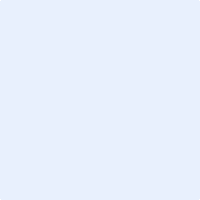 